SJST MANUSCRIPT TEMPLATE FOR A TEXT FILE Type of Article (Original Article, Review Article, Short Communication)Title of ArticleAuthor’s Full Name (Nirun Sumalee1,3, Mutita Wareerat2, and Aussani Sribenchapon2,3*)1Full Address (Department, Faculty, University, City, Postal Code, Country)2Full Address (Department, Faculty, University, City, Postal Code, Country)3Full Address (Department, Faculty, University, City, Postal Code, Country)* Corresponding author, Email address: sjst@psu.ac.thAbstractAbstract should be no longer than 150 words (The additional abstract can be added by attaching file in the ScholarOne system.) Keywords: About 5 keywords should be provided.1. Introduction Manuscripts submitted to Songklanakarin Journal of Science and Technology (SJST) should be separated into 3 files: Text, Figure, and Table. A manuscript text file containing title page, abstract, keywords, contents, acknowledgments, reference list and appendices (if necessary). No figures or tables should be included in this file. 2. Materials and MethodsManuscript should be no longer than 4500 words and the combined number of figures and tables should not exceed 10. The inclusion of more figures and tables will reduce the word allowance, and vice versa.Manuscript should be prepared single column, double - spaced, with sufficient margins (3 cm) for editorial and proof-reader’s marks.12 pt Times New Roman font should be used throughout and all pages numbered consecutively.3. Results and DiscussionAll measures should be reported in SI units followed if necessary, in the text, by traditional units in parentheses. The quantity “billion” (109 in America, 1012 in Europe) is ambiguous and should be avoided. Line drawings should be of high resolution and high contrast. Black-and-white or color photographs may be accepted provided they are of high quality. Figure 1 / Table 1, should be provided only the caption in a manuscript text file.	Citations of published literature in the text should be given in the APA (American Psychological Association) Style. APA Style uses the author – date citation system. The sources cited in text must be listed alphabetically in the reference list, and vice versa. To insert a citation in text, include the author’s surname and year of publication.One author: (Field, 2005) or Field (2005)Two authors: (Gass & Varonis, 1984) or Gass and Varonis (1984)Three to five authors: 
First citation: (Tremblay, Richer, Lachance, & Cote, 2010) or Tremblay, Richer, Lachance, and Cote (2010)
Subsequent citations: (Tremblay et al., 2010) or Tremblay et al. (2010)Six or more authors: (Norris-Shortle et al., 2006) or Norris-Shortle et al. (2006)Groups (readily identified through abbreviation) as authors: 
First citation: (National Institute of Mental Health [NIMH], 2003) or  National Institute of Mental Health (NIMH, 2003)
Subsequent citations: (NIMH, 2003) or NIMH (2003)Groups (no abbreviation) as authors: (University of Pittsburgh, 2005) or University of Pittsburgh, (2005)
	To cite two or more works together, arrange the in-text citations alphabetically in the same order in which it appear in the reference list. The following are examples of citations that include more than one work in the same parenthesis.- (Derryberry & Reed, 2005a, 2005b, in press; Rothbart, 2003a, 2003b)     
- Field, 2005; Gass & Varonis, 1984; Norris-Shortle et al., 2006; Tremblay, Richer, Lachance, & Cote, 2010)One author: (Field, 2005)  OR  Field (2005)Two authors: (Gas & Varonis, 1984)  OR  Gass and Varonis (1984)4. ConclusionsManuscript must be written using high - quality language. For non-native English language authors, the article should be proof - read by a language specialist. Poor use of English could result in immediate rejection of the paper.AcknowledgmentsAcknowledgments should be as brief as possible, in a separate section before the references.ReferencesThe references section at the end of the manuscript should list all, only the references cited in the text in alphabetical order of the first author’s surname and no number in front of each reference. Titles of the journal or conference proceedings are not abbreviated. The following are examples of references in APA Style.Reference to an entire book, print version Shotton, M. A. (1989). Computer addiction? A study of computer dependency. London, England: Taylor & Francis.Association of Official Analytical Chemists. (1990). Official method of analysis (15th ed). Washington, DC: Author.Reference to an electronic book, E-book Eggers, D. (2008). The circle [Kindle Version]. Retrieved from http://www.amazon.com/Reference to a book chapter, print version Haybron, D. M. (2008). Philosophy and the science of subjective well-being. In M. Eid & R. J. Larsen (Eds.), The science of subjective well-being (pp. 17-43). New York, NY: Guilford Press.Reference to a journal article Jameson, J. (2013). E-Leadership in higher education: The fifth “age” of educational technology research. British Journal of Educational Technology, 44(6), 889-915. doi:10.1111/bjet.12103Sillick, T. J., & Schutte, N. S. (2006). Emotional intelligence and self-esteem mediate between perceived early parental love and adult happiness. E-Journal of Applied Psychology, 2(2), 38-48. Retrieved from http://ojs.lib.swin.edu.au/index.php/ejapReference to a technical or research report U.S. Department of Health and Human Services, National Institutes of Health, National Heart, Lung, and Blood Institute. (2003). Managing asthma: A guide for schools (NIH Publication No.02-2650). Retrieved from https://www.nhlbi.nih.gov/files/docs/resources/lung/asth_sch.pdfReference to an abstract or article in proceedings published regularly onlineHerculano-Houzel, S., Collins, C. E., Wong, P., Kaas, J. H., & Lent, R. (2008). The basic nonuniformity of the cerebral cortex. Proceedings of the National Academy of Sciences 105, 12593-12598. doi:10.1073/pnas.0805417105Reference to an abstract or article in proceedings published in book formKatz, I., Gabayan, K., & Aghajan, H. (2007). A multi-touch surface using multiple cameras. In J. Blanc-Talon, W. Philips, D. Popescu, & P. Scheunders (Eds.), Lecture Notes in Computer Science: Vol. 4678. Advanced Concepts for Intelligent Vision Systems (pp. 97-108). Berlin, Germany: Springer-Verlag. doi:10.1007/978-3-540-74607-2_9Reference to a doctoral dissertations or master’s theses Carlbom, P. (2000). Carbody and passengers in rail vehicle dynamics(Doctoral thesis, Royal Institute of Technology, Stockholm, Sweden). Retrieved from http://urn.kb.se/resolve?urn=urn:nbn:se:kth:diva-3029Reference to a newspaper article 
Schwartz, J. (1993, September 30). Obesity affects economic, social status. The Washington Post, pp. A1, A4.Reference to a software
Comprehensive Meta-Analysis (Version 2) [Computer software]. Englewood, NJ: Biostat.Reference to an electronic data source (used only when unavoidable)
Simmons, B. (2015, January 9). The tale of two Flaccos. Retrieved from http://grantland.com/the-triangle/the-tale-of-two-flaccos/SJST MANUSCRIPT TEMPLATE FOR A FIGURE FILE A figure caption list should precede all the figures.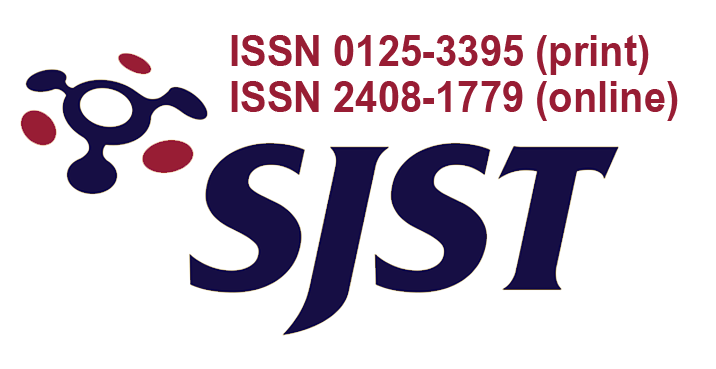 Figure 1 Specify the caption of the figure.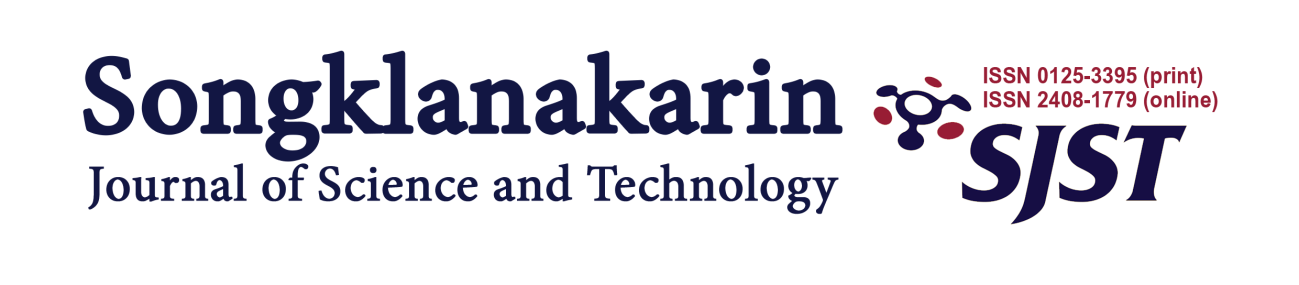 Figure 2 Specify the caption of the figure.SJST MANUSCRIPT TEMPLATE FOR A TABLE FILE A table file containing all the tables (including title, description, footnotes).Table 1 Specify the title of the table.Table 2 Specify the title of the table.